Z WYKORZYSTANIEM METOD I TECHNIK KSZTAŁCENIANA ODLEGŁOŚĆ LUB INNEGO SPOSOBU KSZTAŁCENIA W ZWIĄZKU Z ZAPOBIEGANIEM, PRZECIWDZIAŁANIEM I ZWALCZANIEM COVID-19 W PUBLICZNEJ SZKOLE PODSTAWOWEJ IM. OJCA ŚWIĘTEGO JANA PAWŁA II W STAREJ BŁOTNICY TYGODNIOWY ZAKRES TREŚCI NAUCZANIAokres od 01. 02. do 05. 02. 2021r. 	Imię i nazwisko nauczyciela: Milena Michalak - KozeraNauczany przedmiot: język niemieckiPodpis nauczyciela: Milena Michalak- KozeraZałącznik nr 3 do PROCEDURY KSZTAŁCENIA NA ODLEGŁOŚĆZ WYKORZYSTANIEM METOD I TECHNIK KSZTAŁCENIANA ODLEGŁOŚĆ LUB INNEGO SPOSOBU KSZTAŁCENIA W ZWIĄZKU Z ZAPOBIEGANIEM, PRZECIWDZIAŁANIEM I ZWALCZANIEM COVID-19 W PUBLICZNEJ SZKOLE PODSTAWOWEJ IM. OJCA ŚWIĘTEGO JANA PAWŁA II W STAREJ BŁOTNICY TYGODNIOWY ZAKRES TREŚCI NAUCZANIAokres od 01.02.2021 do 05.02.2021Imię i nazwisko nauczyciela: Agnieszka KucharczykNauczany przedmiot: język polski kl. VII b                                                                               Podpis nauczyciela: Agnieszka KucharczykZałącznik nr 3 do PROCEDURY KSZTAŁCENIA NA ODLEGŁOŚĆZ WYKORZYSTANIEM METOD I TECHNIK KSZTAŁCENIANA ODLEGŁOŚĆ LUB INNEGO SPOSOBU KSZTAŁCENIA W ZWIĄZKU Z ZAPOBIEGANIEM, PRZECIWDZIAŁANIEM I ZWALCZANIEM COVID-19 W PUBLICZNEJ SZKOLE PODSTAWOWEJ IM. OJCA ŚWIĘTEGO JANA PAWŁA II W STAREJ BŁOTNICY TYGODNIOWY ZAKRES TREŚCI NAUCZANIAokres od 01.02.2021 r. do 05.02.2021 r. dla klasy 7bImię i nazwisko nauczyciela: Agata SzatanNauczany przedmiot: wychowanie fizyczne, zajęcia sportowe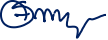 Podpis nauczyciela: Agata SzatanZałącznik nr 3 do PROCEDURY KSZTAŁCENIA NA ODLEGŁOŚĆZ WYKORZYSTANIEM METOD I TECHNIK KSZTAŁCENIANA ODLEGŁOŚĆ LUB INNEGO SPOSOBU KSZTAŁCENIA W ZWIĄZKU Z ZAPOBIEGANIEM, PRZECIWDZIAŁANIEM I ZWALCZANIEM COVID-19 W PUBLICZNEJ SZKOLE PODSTAWOWEJ IM. OJCA ŚWIĘTEGO JANA PAWŁA II W STAREJ BŁOTNICY TYGODNIOWY ZAKRES TREŚCI NAUCZANIAokres od 1.02.2021 r. do 5.02.2021 r.Imię i nazwisko nauczyciela: Agnieszka StrzelczykNauczany przedmiot: matematyka 7b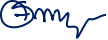 Podpis nauczyciela: Agnieszka StrzelczykZałącznik nr 3 do PROCEDURY KSZTAŁCENIA NA ODLEGŁOŚĆZ WYKORZYSTANIEM METOD I TECHNIK KSZTAŁCENIANA ODLEGŁOŚĆ LUB INNEGO SPOSOBU KSZTAŁCENIA W ZWIĄZKU Z ZAPOBIEGANIEM, PRZECIWDZIAŁANIEM I ZWALCZANIEM COVID-19 W PUBLICZNEJ SZKOLE PODSTAWOWEJ IM. OJCA ŚWIĘTEGO JANA PAWŁA II W STAREJ BŁOTNICY TYGODNIOWY ZAKRES TREŚCI NAUCZANIAokres od 1.02.2021 r. do 5.02.2021 r.Imię i nazwisko nauczyciela: Agnieszka StrzelczykNauczany przedmiot: fizyka 7bPodpis nauczyciela: Agnieszka StrzelczykTYGODNIOWY ZAKRES TREŚCI NAUCZANIAokres od 01 do 05 lutego 2021 r. dla klasy 7bImię i nazwisko nauczyciela: Marek BąbolewskiNauczany przedmiot: plastyka, muzykaPodpis nauczyciela: Marek BąbolewskiTYGODNIOWY ZAKRES TREŚCI NAUCZANIAokres 1-4 lutego 2021 r. dla klasy 7bImię i nazwisko nauczyciela: o. Sebastian GierszewskiNauczany przedmiot: religiaPodpis nauczyciela: o. Sebastian GierszewskiTYGODNIOWY ZAKRES TREŚCI NAUCZANIAokres od 01 luty do 05 luty 2021 r. dla klasy 7bImię i nazwisko nauczyciela: Robert KierzkowskiNauczany przedmiot: informatykaPodpis nauczyciela: Robert KierzkowskiDzień tygodnia oraz zaplanowana liczba godzinZakres treści nauczaniaSposób realizacji treści (np. planowanie lekcji prze Librus, video lekcje, spotkanie na Messenger, konsultacje) Zadania dla ucznia do wykonania  w domuPrzewidywany czas wykonania zadaniaSposób monitorowania lub weryfikacji wiedzy i umiejętnościUwagiWtorek1 godzinaSkładanie zamówienia w restauracji, potrawy charakterystyczne dla krajów niemieckojęzycznychSSpotkanie na platformie MicrosoftTeamsĆwiczenie 4 str. 88 podręcznik10 minOdesłanie zadań przez platformę Microsoft Teams-Czwartek1 godzina Odmiana zaimków zwrotnychSpotkanie na platformie Microsoft TeamsĆwiczenie 7 str. 91 podręcznik10 minOdesłanie zadań przez platformę Microsoft Teams-Dzień tygodnia oraz zaplanowana liczba godzinZakres treści nauczaniaSposób realizacji treści (np. planowanie lekcji prze Librus, video lekcje, spotkanie na Messenger, konsultacje) Zadania dla ucznia do wykonania  w domuPrzewidywany czas wykonania zadaniaSposób monitorowania lub weryfikacji wiedzy i umiejętnościUwagiwtorek02.02.2021r.1hTemat:Funkcja eufemizmów i prozaizmów .Treści:1. Poznanie definicji eufemizmu  i prozaizmu.2. Wskazywanie przykładów.3. Ćwiczenia językowe4. Określenie funkcji eufemizmów i prozaizmów.TEAMS----środa03.02.2021r.2hTemat:Poznajemy autora „Zemsty” i elementy świata przedstawionego.– 2hTreści:1. Sprawdzenie stopnia znajomości lektury.2. Omówienie sylwetki twórcy.3. Poznanie genezy utworu.4. Gromadzenie informacji o elementach świata przedstawionego.5. Tworzenie notatki.Pierwszalekcja – TEAMS, druga - LIBRUS----.czwartek04.02.2021r.1hTemat:Jak jest zbudowana akcja w komedii Aleksandra Fredry „Zemsta”?Treści:1.Przypomnienie cech utworu dramatycznego.2. Omówienie budowy zewnętrznej, wskazanie roli didaskaliów.3. Omówienie budowy akcji w komedii .4. Tworzenie schematu akcji.TEAMSZaznacz w tekście fragmenty, które najbardziej cię rozśmieszyły.Ok. 15 min.Omówienie pracy w czasie  realizacji kolejnej lekcji.-piątek05.02.2021r.1 hTemat:O komizmie w „Zemście” A. Fredry?.Treści:1. Wprowadzenie terminu komizm i komedia.2. Wskazywanie przykładów komizmu sytuacji i słownego w tekście.3. Omówienie komizmu postaci.TEAMSPrzygotuj informacje do charakterystyki Papkina.j. w.j. w.-Dzień tygodnia oraz zaplanowana liczba godzinZakres treści nauczaniaSposób realizacji treści (np. planowanie lekcji prze Librus, video lekcje, spotkanie na Messenger, konsultacje) Zadania dla ucznia do wykonania  w domuPrzewidywany czas wykonania zadaniaSposób monitorowania lub weryfikacji wiedzy i umiejętnościUwagi01.02.2021-poniedziałk1 godz.03.02.2021-środa1 godz.04.02.2021-czwartek1 godz.05.02.2021-piątek1 godz.05.02.2021-piątek     1 godz./zajęcia sportowe/Temat: Asekuracja i samoasekuracja.Treści nauczania: - na czym polega asekuracja i samoasekuracja oraz korzyści z nich płynąceTemat: Przewroty – przewrót w tył.Treści nauczania:- metodyka nauczania- rodzaje przewrotów - najczęściej popełniane błędyTemat: Przewroty – przewrót w przód.Treści nauczania:- metodyka nauczania- rodzaje przewrotów - najczęściej popełniane błędyTemat: Stanie na rękach.Treści nauczania:- metodyka nauczania-rodzaje błędówTemat: Gry i zabawy z piłki siatkowej – ćw. koordynacyjne w nauczaniu piłki siatkowej.Treści nauczania:- ćwiczenia w formie gier i zabaw Planowanie lekcji prze LibrusPlanowanie lekcji prze LibrusPlanowanie lekcji prze LibrusPlanowanie lekcji prze LibrusPlanowanie lekcji prze LibrusDzień tygodnia oraz zaplanowana liczba godzinZakres treści nauczaniaSposób realizacji treści (np. planowanie lekcji prze Librus, video lekcje, spotkanie na Messenger, konsultacje) Zadania dla ucznia do wykonania  w domuPrzewidywany czas wykonania zadaniaSposób monitorowania lub weryfikacji wiedzy i umiejętnościUwagi1.02.2021 r.2.02.2021 r.2 hTemat: Porządkowanie wyrazów w sumach algebraicznych.Porządkowanie wyrazów sumy algebraicznej.Mnożenie sumy algebraicznej zawierającej zmienne i dodawanie wyrażeń powstałych z mnożenia sum algebraicznych przez wyrazy zawierające zmienne.on-lineMicrosoft Teamszadanie 5/184do 15 min.odpytywanie podczas lekcji3.02.2021 r.5.02.2021 r.Temat: Wyrażenia algebraiczne i procenty.Stosowanie wyrażeń algebraicznych w obliczeniach procentowych.on-line Microsoft Teamszadanie I, II, III/1912 razy po 15 min.kartkówkaDzień tygodnia oraz zaplanowana liczba godzinZakres treści nauczaniaSposób realizacji treści (np. planowanie lekcji prze Librus, video lekcje, spotkanie na Messenger, konsultacje) Zadania dla ucznia do wykonania  w domuPrzewidywany czas wykonania zadaniaSposób monitorowania lub weryfikacji wiedzy i umiejętnościUwagi1.02.2021 r.1 hTemat: Ruch prostoliniowy zmienny.Ruch niejednostajny.Ruch prostoliniowy jednostajnie przyspieszony.Ruch prostoliniowy jednostajnie opóźniony.Droga w ruchu jednostajnie przyspieszonym.Prędkość końcowa w ruchu jednostajnie przyspieszonym. on-line Microsoft Teamszadanie 4, 5/14015 minkartkówka4.02.2021 r.1 hTemat: Badanie ruchu prostoliniowego jednostajnie przyspieszonego.Analiza doświadczenia na podstawie filmu.Rozwiązywanie zadańon-line Microsoft Teamsodpytywanie na lekcjiDzień tygodnia oraz zaplanowana liczba godzinZakres treści nauczaniaSposób realizacji treści (np. planowanie lekcji prze Librus, video lekcje, spotkanie na Messenger, konsultacje) Zadania dla ucznia do wykonania  w domuPrzewidywany czas wykonania zadaniaSposób monitorowania lub weryfikacji wiedzy i umiejętnościUwagi05.02.2021- piątekPlastykaTemat lekcji:Happening i performance.TREŚCI- terminy: happening, performance
- dzieło sztuki jako proces i wydarzenie
- rola odbiorcy jako współtwórcy sztuki
- analiza przykładowego happeningu lub performance’u
- tworzenie wypowiedzi wizualnej, działania kreatywneLekcja w LibrusĆwiczenie plastyczne nr 5, 6 podręcznik str 527 dniSprawdzenie wykonanych prac na ocenę.03.02.2021- środaMuzykaTemat lekcji:Instrumenty elektryczne, elektroniczne i… Podział nowoczesnych instrumentów i aplikacji muzycznych oraz ich działanie.TREŚCI- infografika prezentująca instrumenty elektryczne i elektroniczne- nagrania: M. Biliński, Dom w Dolinie Mgieł; M. Zator, Improwizacja I; S. Łosowski, Słodkiego, miłego życia- zapis nutowy refrenu piosenki Słodkiego, miłego życia – do zagrania- terminy: instrumenty elektryczne, instrumenty elektroniczne, sampel, samplowanieLekcja w TeamsNauka gry refrenu piosenki Słodkiego miłego życia.45 minutOcena gry na dzwonkach na następnej lekcji.Dzień tygodnia oraz zaplanowana liczba godzinZakres treści nauczaniaSposób realizacji treści (np. planowanie lekcji prze Librus, video lekcje, spotkanie na Messenger, konsultacje) Zadania dla ucznia do wykonania w domuPrzewidywany czas wykonania zadaniaSposób monitorowania lub weryfikacji wiedzy i umiejętnościUwagi02 02.2021 r., wtorek1 godz.Temat: Jezus objawia nam prawdę o Sobie - poznaję księgi Nowego Testamentu.Etapy powstawania Nowego Testamentu. Odpowiedzialność za czytanie i rozważanie Pisma Świętego oraz kierowanie się w życiu słowami Jezusa.Katecheza prowadzona bez użycia monitora ekranowegoKarta pracy ucznia str. 67 ćw. 4.Wymień księgi Nowego Testamentu.10 minutPraca domowa sprawdzona w Librusie lub Teamsie jako załącznik Termin – 3 dni03 02.2021 r., środa1 godz.Temat: Jezus Chrystus postacią historyczną.Świadectwa historyczności Jezusa Chrystusa, Jego życia i działalności.Katecheza prowadzona przez TeamsaKarta pracy ucznia str. 69 ćw. 5.Przeczytaj fragment nauczania Jana Pawła II, zamieszczony w podręczniku i napisz, do czego papież wzywa młodych ludzi.10 minutPraca domowa sprawdzona w Librusie lub Teamsie jako załącznik Termin – 3 dniDzień tygodnia oraz zaplanowana liczba godzinZakres treści nauczaniaSposób realizacji treści (np. planowanie lekcji prze Librus, video lekcje, spotkanie na Messenger, konsultacje) Zadania dla ucznia do wykonania  w domuPrzewidywany czas wykonania zadaniaSposób monitorowania lub weryfikacji wiedzy i umiejętnościUwagi01.02.2021- poniedziałekTemat: Internet jako źródło informacji – sieci komputeroweTreści nauczania:wie, czym jest sieć komputerowa, wymienia zalety łączenia komputerów w sieć;opisuje sieci lokalne i globalne oraz podstawowe klasy sieci;potrafi omówić schemat sieci szkolnej i domowej;zna podstawowe zasady pracy w szkolnej (lokalnej) sieci komputerowej, potrafi udostępniać zasoby, np. foldery;podaje przykładowe możliwości Internetu;wie, czym są adres internetowy i strona WWW oraz jak wyszukuje się informacje, gdy jest znany (bądź nie jest znany) adres internetowy;wyszukuje stronę internetową o znanym adresie WWWLekcja  on-line w Microsoft Teams, 